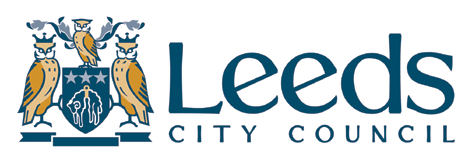 Use this checklist to make sure that you have taken all the correct steps to allow the succession to take place.When completed, please keep a copy of this checklist on the tenant's house file.For ALL tenants:Tick when completedCheck that deceased tenant was NOT already a successor to this tenancyObtain a copy of the death certificate and place on fileFor Spouse / Civil Partner/Partner:Copy of Marriage Certificate or Civil Partnership Registration Certificate obtained and placed on file or consider if living together as is were married or partnersCheck that the Spouse / Civil Partner was living in the property as their only or principal home at the time of the tenant's death – bank statements, council tax, official correspondence etc.For Family Member:Check that the person(s) claiming succession is parent(s), grandparent(s), child(ren) (may be step/adopted children), grandchild(ren), brother, sister, aunt, uncle, aunt or niece to the deceased tenantCheck that they were living in the property as their only or principal home at the time of the tenant's deathCheck that they had been living with the deceased tenant at any property for the 12 month period before the tenant's death – bank statements, council tax, official correspondence etc.If under-occupying, please see section 3 of the succession proceduresFor Joint Tenant:Check that the person claiming succession was named on the tenancy agreement as joint tenantFor ALL tenants:Details of tenancy changed on OrchardLetter sent to new tenant informing them that they are now the tenant & that no further succession can take place, and copy placed on fileTenancy Agreement booklet sent to the new tenant